                                       Проєкт		                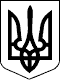 УКРАЇНАЧЕЧЕЛЬНИЦЬКА РАЙОННА РАДАВІННИЦЬКОЇ ОБЛАСТІРІШЕННЯ  __________ 2019 року                                                        26 сесія 7 скликанняПро звіт голови Чечельницької районної ради про свою діяльність з листопада 2018 року по листопад 2019 рокуВідповідно до статті 43, підпункту 17 пункту 6 статті 55 Закону України «Про місцеве самоврядування в Україні»,  враховуючи висновки і рекомендації президії та постійних комісій районної ради, районна рада  ВИРІШИЛА:1. Звіт голови Чечельницької районної ради 7 скликання  П’яніщука С.В.  про свою діяльність  з листопада 2018 року по листопад 2019 року взяти до відома.2. Матеріали звіту опублікувати в районній газеті «Чечельницький вісник» та розмістити на офіційному веб-сайті Чечельницької районної ради.3. Контроль за виконанням цього рішення покласти на постійні комісії районної ради. Голова районної ради						          С. П’ЯНІЩУК            Лісницький В.О.Воліковська Н.В.Воліковський В.М.Савчук В.В.Федчишен М.О.Катрага Л.П.Кривіцька І.О.Лисенко Г.М.Крук Н.А.